11.pielikumsLatvijas ģeotelpiskās informācijasattīstības koncepcijai (apstiprināta ar Ministru kabineta 2013.gada                           rīkojumu Nr.       )Latvijas teritorijas vienlaidu lāzerskenēšanas indikatīvais plānojums 2014.-2017.gadam 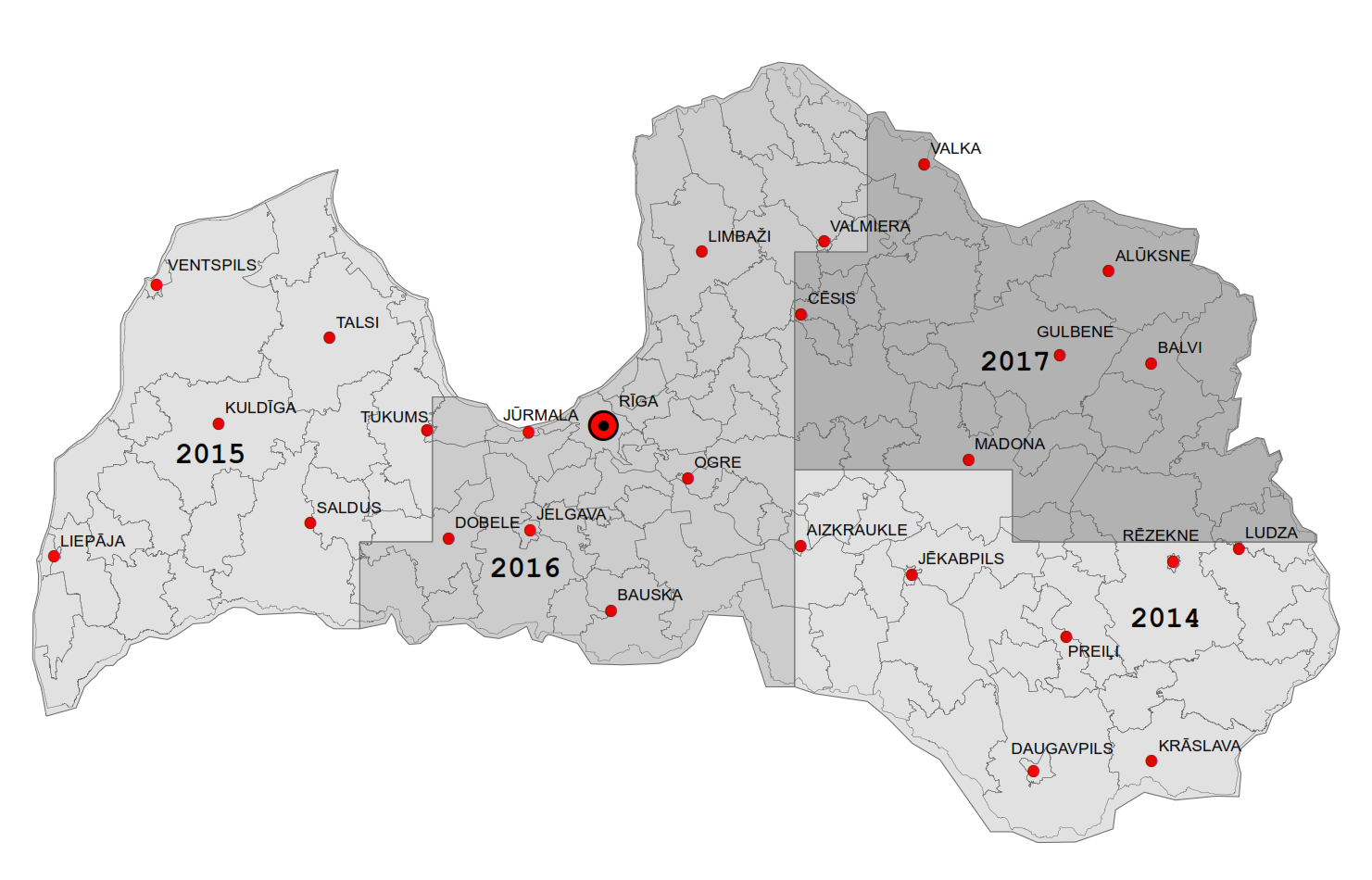 23.07.2013.29M.Celmiņa 26450705Maija.Celmina@lgia.gov.lvV.Bērziņš 29481235Valdis.Berzins@lgia.gov.lv